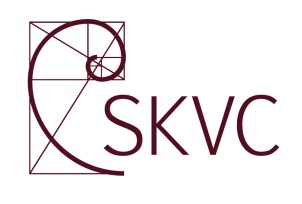 Ketinamos vykdyti studijų programosSkrydžių valdymasvertinimasVilniaus Gedimino technikos universitete 2019 m. rugsėjo 19 d.DARBOTVARKĖEkspertų grupė: 	Vadovas:	Doc. dr. Regita Bendikienė	Nariai: 	Romualdas Žmėjauskas				Marius Gelžinis 				Arnoldas SolovjovasKoordinatorius: 	              		Domantas MarkevičiusVizitas į Vilniaus Gedimino technikos universitetą Ketvirtadienis, rugsėjo 19 d.Vieta: Linkmenų g. 28-4, Vilnius (VGTU Antano Gustaičio aviacijos institutas)Kontaktinis asmuo: Darius Rudinskasel. paštas: darius.rudinskas@vgtu.lttel. nr.: 8 5 27 4814